GREENWOOD PUBLIC SCHOOL, ADITYAPURAM, GWALIOR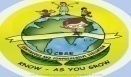 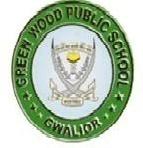 OUR MOTTO- DEVELOPMENT WITH DELIGHTHOLIDAY ASSIGNMENT FOR CLASS-IX (2023-24)Dear Students Innovators,Warm Greetings!!!The Sustainable Development Goals are a United Nations-sponsored effort to create a common set of development goals for all communities in every country, with a deadline for attainment of 2030. The idea is to get governments, aid organizations, foundations and NGOs on the same page about what global problems most urgently need to be solved and how to measure progress and solutions. Our students are an important part of the complex social culture. Sustained global progress can only take place when our children are made to assume responsibility as the torchbearers of tomorrow. Children, youth, families and communities must internalize how the issues represented by the SDGs affect their own daily lives and environment, whether that be on improving health and nutrition; the importance of early learning and quality education; fostering more peaceful communities where children live free from violence; or establishing more sustainable approaches to use and preservation of natural resources. The spectrums of activities are designed to unify pedagogy and the quintessence of education, so that our learners are nurtured as compassionate and capable global leaders of tomorrow. We wish that our children too collaborate their fun filled vacation experiences with learning and get a chance to paint their holidays with creative spirit and academic endeavor.General Instructions: The holiday homework should be done as specified by the subject teacher. Manage your time so that you do little work every day and can avoid piling it for the eleventh hour. Do the work neatly as per the given instructions. Collect the material required for the work in advance. Enjoy the activities so that the work becomes fun. ENGLISH ASSIGNMENTTask-1: 3 R’s- “Waste management process for economic growth” 3 R’s of environment i.e., Reduce, Reuse, and Recycle, are essential parts of Waste Hierarchy. Kavya and her friends had a discussion about how the 3 R’s work together to reduce the waste generated and for the improvement of the waste management process. Make a colourful story book depicting the exchange of dialogue between them. The story book should clearly represent the steps that can be taken for having followed the 3 R ’s to save the environment and for economic growth. The story book can be made using A-4 sheet. (The story book should be of only 5-6 pages.)HINDI ASSIGNMENTTask-2: ty ok;q ifjorZu ds dkj.k yqIr izk;% gksrs if{k;ksa ds uke vkSj mUgsa cpkus gsrq vki ds }kjk mBk, x, dne rFkk lekt dks vki }kjk fn, x, lq>koksa dk ladyu djrs gq, Q~yks pkVZ ¼A4 vkdkj dkxt ij] rhu ls ik¡p i{kh] mBk, x, rhu dne o mBk, x, dksbZ rhu lq>ko lfgr½ fuekZ.k dhft,ATask-3: Hkkjr ds lrr fodkl esa ^tho izse* dks vk/kkj cuk n;k] d:.kk] ijksidkj] laosnu'khyrk] vkfn xq.kksa dks /;ku esa j[krs gq, dksbZ rhu ukjs 'kq)] laqnj rFkk cM+s&cM+s v{kjksa esa fyf[k,A ¼izR;sd ukjk vyx&vyx ,&4 vkdkj dh 'khV ij½MATHEMATICS ASSIGNMENTThe 2030 Agenda for Sustainable Development aims to improve the lives and future prospects of everyone, everywhere. India, home to one-sixth of the planet’s humanity makes the country a key player in ensuring the prosperity and sustainability of the planet and its people. To support India’s commitment in attaining Sustainable Cities and Communities (SDG-11), there are many schemes/policies introduced by the government. Refer to the following link to perform the tasks given below: https://www.niti.gov.in/sites/default/files/SDG-India-Index-2.0_27-Dec.pdf Task-4: Arrange the Index scores in the processing of waste material of all the states of India in the form of the Frequency distribution table using appropriate class intervals and hence draw the Histogram for the same on A4 size paper.Task-5: Chandigarh is the front runner in achieving the highest Index score on SDG-11 (Sustainable Development Goal-11) among the Union Territories of India. Construct a Collage on A4 size paper showing the factors contributing to the highest score.SCIENCE ASSIGNMENTTask-6: Together We Make an Impact! Sustainable shopping recognises that everything we buy has health, environmental and social impact. ‘Levis makes soft denims out of waste bottles.’ Research and find any other five products available in the market, which is developed in the same manner. Based on your research create a 3D- poster to advertise anyone of the five products. The poster should be made on A4 size ivory sheet, using eco- friendly products.SOCIAL SCIENCE ASSIGNMENTTask-7: Project work on Disaster Management “When we speak only of climate change, there is a perception of our desire to secure the comforts of our lifestyle. But when we speak of climate justice, we demonstrate our sensitivity and resolve to secure the future of the poor from the perils of natural disasters.” By- Narendra Modi (Prime Minister of India) Keeping the above statement in mind, prepare a project on Disaster Management as per the following guidelines: 1. Highlight the following: ❖ Definition of ‘Disaster’. ❖ What is disaster management cycle? ❖ What is a ‘Hazard’? How is it classified? ❖ Differentiate between hazard and disaster. ❖ Contrast and compare physical, chemical and biological hazard.2. General Instructions:The project should be hand written.It should be well presented, researched and pictorial.Cover page, table of contents, acknowledgements, bibliography, headings and sub headings are a must.Each section should be done on white/coloured A4 size sheets.The project should not exceed 15 pages.Do not exceed 700 words.Note: All assignments should be compiled and submitted in a single decorated folder bearing your name, class and section.Have a great vacation and enjoy yourselfGREENWOOD PUBLIC SCHOOL, ADITYAPURAM, GWALIOROUR MOTTO- DEVELOPMENT WITH DELIGHTHOLIDAY ASSIGNMENT FOR CLASS-X (2023-24)Dear Students Innovators,Warm Greetings!!!‘Ek Bharat Shresth Bharat’ is a government of India initiative that was launched by the Prime Minister Shri Narendra Modi on “Rashtriya Ekta Divas” birth anniversary of Sardar Vallabhbhai Patel.This programme aims to enhance interaction and promote mutual understanding between people of different states/Union Territories through the concept of state / Union Territory pairing. The state carries out activities to promote a sustained and structured cultural connect in the areas of language learning, cultural, tradition, music, tourism and cuisine, sports and sharing of best practices etc.Our students play an important role in developing a better nation. The students will be future pillars of our nation. Keeping this in mind, we have designed various tasks to inculcate students and transforming their nation and key thoughts. We wish that our children too collaborate their fun filled vacation experiences with learning and get a chance to paint their holidays with creative spirit and academic endeavor.General Instructions: The holiday homework should be done as specified by the subject teacher. Manage your time so that you do little work every day and can avoid piling it for the eleventh hour. Do the work neatly as per the given instructions. Collect the material required for the work in advance. Enjoy the activities so that the work becomes fun. ENGLISH ASSIGNMENTTask-1: India is a culturally rich country and identified by a rich history of cultural evolution. In an era of technology which has reduced geographical boundaries, it is important to establish cultural exchanges between people of different regions, as a means to further human bonding and a common approach to nation-building. Under Ek Bharat Shreshtha Bharat, Sushmita and her friends had a discussion to develop the better nation. Write an essay using around 10-20 proverbs on Ek Bharat Shreshtha Bharat. The essay should not exceed 300 words, can be made on white/colourful A4 size sheets.HINDI ASSIGNMENTTask-2: ,d Hkkjr Js’B Hkkjr ;kstuk ij vk/kkfjr izHkko'kkyh <+ax ls dk;Z djus ds fy, lfefr;ksa dk fuekZ.k fd;k x;k gSA bu ;kstukvksa ij vk/kkfjr rhu ls ik¡p lfefr;ksa dks ,d= dj iksLVj fuekZ.k dhft,A ¼A4 vkdkj dkxt ij] rhu ls ik¡p lferh] Fkhe ij vk/kfjr yksxks ,oa jaxhu fp=ksa lfgr½ MATHEMATICS ASSIGNMENTTask-3: Kushboo is the school captain of XYZ School. She has planned a ‘Literary Fest’ based on the theme ‘Ek Bharat Shreshtha Bharat’ for the school students which includes various competitions such as Quiz Competition, Poetry Recitation, Extempore, Speech, Debate, etc. Prepare a proposal budget for this fest mentioning the events and its requirement such as gifts for winners, stationery, certificates along with its approximate costing. The budget should be on white/coloured A4 size paper.SCIENCE ASSIGNMENTTask-4: Together We Make a Better Nation! There is no country like India, quite as diverse, multi lingual and multi cultural, yet bound together by the ancient bonds of shared traditions, culture and values. Such bonds need to be strengthened through enhanced and continuous mutual interaction between people of varied regions and ways of life so that it encourages reciprocity and secures an enriched value system of unity amongst people of different States in a culturally special country like INDIA. Under the given theme, ‘Ek Bharat Shreshtha Bharat’, research about various dressing styles, paintings, handicrafts, etc., create a 3D poster to advertise anyone product/style. The poster should be made on A4 size ivory sheet, using of eco- friendly products.SOCIAL SCIENCE ASSIGNMENTTask-5: Project work on Consumer Awareness Consumer Awareness is an act of making sure the buyer or consumer is aware of the information about products, goods, services, and consumers rights. Consumer awareness is an important so that buyer can take the right decision and make the right choice. Consumers have the right to information, right to choose, right to safety, etc. Based on this, prepare a project on Consumer Awareness as per the following guidelines: 1. Highlight the following: ❖ Definition of Consumer AwarenessWays to protect Consumers such as Consumer Forum, Consumer Protection Act-1986, Three-Tier SystemConsumer Awareness Projects StagesConsumer Awareness Rights and its TypesConclusion2. General Instructions:The project should be hand written.It should be well presented, researched and pictorial.Cover page, table of contents, acknowledgements, bibliography, headings and sub headings are a must.Each section should be done on white/coloured A4 size sheets.The project should not exceed 15 pages.Do not exceed 700 words.Note: All assignments should be compiled and submitted in a single decorated folder bearing your name, class and section.Have a great vacation and enjoy yourself